КОНТРОЛЬНО – СЧЕТНАЯ   ПАЛАТА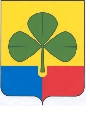 АГАПОВСКОГО МУНИЦИПАЛЬНОГО РАЙОНА 457400  с. Агаповка, ул. Пролетарская, 29А, тел: 2-11-37, 2-14-36ЗАКЛЮЧЕНИЕ № 59-2021На проект Решения Собрания депутатов Агаповского муниципального района «О внесении изменений в «Положение об оплате труда работников муниципального учреждения «Комитет по физической культуре, спорту и молодежной политике  администрации Агаповского муниципального района», утвержденного решением Собрания депутатов Агаповского муниципального района от 23.12.2020 г. № 48 (Проект решения).29 ноября 2021 г.                                                                                             с. АгаповкаПроект решения был представлен на финансово-экономическую экспертизу в Контрольно-счетную палату Собранием депутатов Агаповского муниципального района (письмо от 15.11.2021 № 234).Контрольно-счетная палата Агаповского муниципального района, рассмотрев материалы к представленному Проекту решения, отмечает следующее:Проект решения был подготовлен и представлен для утверждения в Собрание депутатов Агаповского муниципального района Комитетом по физической культуре, спорту и молодежной политике администрации Агаповского муниципального района.Изменения в решение Собрания депутатов Агаповского муниципального района от 23.12.2020 г. № 48 «Об утверждении Положения об оплате труда работников муниципального учреждения «Комитет по физической культуре, спорту и молодежной политике администрации Агаповского муниципального района» (далее – Положение) вносятся в виде: изложения в новой редакции приложения № 3 рассматриваемого Положения. Действующие оклады работников муниципального учреждения «Комитет по физической культуре, спорту и молодежной политике администрации Агаповского муниципального района  увеличиваются на 5,2 процента с 01 октября 2021 г. В Приложении № 3 Положения не все оклады при округлении доведены до целого рубля в сторону увеличения.  Вносимые изменения соответствуют Трудовому кодексу Российской Федерации, Федеральному закону от 06.10.2003 г. № 131-ФЗ «Об общих принципах организации местного самоуправления в Российской Федерации», Распоряжению Правительства Челябинской области от 29 сентября 2021 г. № 715-рп «Об увеличении окладов (должностных окладов, ставок заработной платы) работников областных государственных учреждений», Постановлению Администрации Агаповского муниципального района от 25.10.2021 г. № 1509 «О повышении заработной платы работников муниципальных учреждений Агаповского муниципального района».Выводы и замечания:На основании вышеизложенного, Контрольно-счетная палата считает, что предложенный Проект решения в целом соответствует нормам действующего законодательства.Муниципальному учреждению «Комитет по физической культуре, спорту и молодежной политике администрации Агаповского муниципального района» при повышении на 5,2 процента окладов работников округлить их до целого рубля в сторону увеличения.Проект решения рекомендую к рассмотрению Собранием депутатов Агаповского муниципального района. И. п. председателя                                                  Г.К. Тихонова 